DIRECTION   D’ALGERIE  POSTE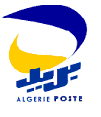 DIRECTION DE L’UNITE POSTALE DE LA WILAYA DE SIDI BEL ABBESREF : DUPW / SBA / SDRHMG / MG /393/2016AVIS D’ATTRIBUTION PROVISOIRE la Direction de L’unité Postale de Sidi Bel Abbés informe les soumissionnaires ayant participé à :La consultation N° 09/2016 du  28/08/  2016   relative  aux travaux de réhabilitation du Bureau de Poste de BOUKHANEFIS  qu’à l’issu de l’évaluation des offres techniques et financières , le contrat des travaux est  attribué  à titre provisoire au soumissionnaire suivant :           Le Soumissionnaire qui conteste le choix opéré  peut introduire un recours auprès de la commission des marchés de l’unité Postale de Sidi Bel Abbés  dans les Dix  (10) jours à compter de cette date  .Sidi bel abbés , le  04/10/2016N°DESIGNATION DU BUREAU DE POSTEEntrepriseRetenueNOTE TECHNIQUE MONTANTDELAI DE REALISATIONObservation01BOUKHANEFIS  ARBI MOURAD56 Points 4.236.570,0003 mois Moins disant 